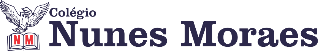 AGENDA DIÁRIA 3° ANO, 28 DE MAIO.1ª AULA: MATEMÁTICA.Capítulo 8: Começando a multiplicar.        Página: 71 a 74.Objetos de conhecimento: Problemas envolvendo diferentes significados da multiplicação.Aprendizagens essenciais: Analisar, interpretar e resolver situações-problema do campo multiplicativo de natureza combinatória e de configuração retangular.Link da videoaula: https://youtu.be/MhatSj19SLE ROTEIRO DA AULAAtividades propostas: Siga em frente p.71 e 72, questões 5 e 6.2ª AULA: LÍNGUA PORTUGUESA.Língua Portuguesa/Atividades Suplementares: Atividade 10.  Páginas: 43 e 44.Objetos de conhecimento: Emprego de S e SS, C e Ç com som de S.Aprendizagens essenciais: Ler e escrever palavras com S e SS corretamente, considerando o contexto de aplicação dessas consoantes.Link da videoaula: https://youtu.be/lNUzJesvwSg ROTEIRO DA AULAAtividades propostas: Atividades suplementares p.43 e 44, questões 1, 2 e 3; Avaliação 2 do paradidático Bela jogada(para  os alunos  do ensino remoto, orientação  pelo  Meet).3ª AULA: CIÊNCIAS.Capítulo 8: O ciclo de vida dos animais.    Páginas: 44 a 47.Objetos de conhecimento: Formas de nascer. Aprendizagens essenciais: Descrever e comunicar as alterações que ocorrem desde o nascimento em animais de diferentes meios terrestres ou aquáticos.Link da videoaula: https://youtu.be/kEl4aMfW9E4 ROTEIRO DA AULAAtividades propostas: Formas de nascer p.44 e 45.Atividade de casa: Investigue p.46 e 47, questões 1 a 4.4ª AULA: MATEMÁTICA.Capítulo 8: Começando a multiplicar.     Página: 73 e 74.Objetos de conhecimento: Problemas envolvendo diferentes significados da multiplicação.Aprendizagens essenciais: Analisar, interpretar e resolver situações-problema do campo multiplicativo de natureza combinatória e de configuração retangular.Link da videoaula: https://youtu.be/hrwFrmTaNHQ ROTEIRO DA AULAAtividades propostas: Siga em frente p.74, questões 8, 9 e 10.Atividade de casa: Siga em frente p.73, questão 7.Bons estudos e um excelente final de semana!